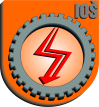 INDUSTRIJSKO – OBRTNIČKA ŠKOLASLAVONSKI BRODEUGENA KUMIČIĆA 55INDUSTRIJSKO – OBRTNIČKA ŠKOLASLAVONSKI BRODEUGENA KUMIČIĆA 55.NASTAVNIČKO VIJEĆEPREDMET: Zahtjev za nastavkom obrazovanjaOvim zahtjevom tražim upis i nastavak obrazovanja u statusu redovitog učenika u Industrijsko – obrtničku školu Slavonski Brod za učenika/icu:Zahtjev podnosim temeljem članka 4. stavak 2. Pravilnika o uvjetima i načinima nastavka obrazovanja za višu razinu kvalifikacije i izjavljujem da prosjek ocjena svih razreda prethodno završenog strukovnog obrazovanja iznosi najmanje 3,5 zaokruženo na dvije decimale sukladno članku 3. stavak 2. istog pravilnika.Kao podnositelj zahtjeva prilažem sljedeću dokumentaciju:razredna svjedodžbazavršna svjedodžbaime i prezime podnositelja molbe_________________________vlastoručni potpisU Slavonskom Brodu, ___________ 2019. godineime i prezime učenika/ceadresa prebivališta/boravištarazredni odjel/zanimanjekontakt telefonREPUBLIKA HRVATSKA2178/01-16 INDUSTRIJSKO-OBRTNIČKAŠKOLASLAVONSKI BRODime i prezime učenika/ice u zanimanje:zanimanjeZavršio/la sam/je:naziv škole,razredni odjel:raz. odjelzanimanje:naziv zanimanja/programa,s uspjehom:prosjek ocjena